РЕШЕНИЕО принятии решения о внесении изменений в Решение Городской Думы Петропавловск-Камчатского городского округа от 27.12.2013 № 164-нд «О порядке создания условий для обеспечения жителей Петропавловск-Камчатского городского округа услугами связи, общественного питания, торговли и бытового обслуживания»Рассмотрев проект решения Городской Думы Петропавловск-Камчатского городского округа «О внесении изменений в Решение Городской Думы Петропавловск-Камчатского городского округа от 27.12.2013 № 164-нд «О порядке создания условий для обеспечения жителей Петропавловск-Камчатского городского округа услугами связи, общественного питания, торговли и бытового обслуживания», доработанный рабочей группой, созданной решением Городской Думы Петропавловск-Камчатского городского округа от 19.04.2017 № 1304-р, в соответствии со статьей 60 Устава Петропавловск-Камчатского городского округа Городская Дума Петропавловск-Камчатского городского округа РЕШИЛА:1. Принять Решение о внесении изменений в Решение Городской Думы Петропавловск-Камчатского городского округа от 27.12.2013 № 164-нд «О порядке создания условий для обеспечения жителей Петропавловск-Камчатского городского округа услугами связи, общественного питания, торговли и бытового обслуживания».2. Направить принятое Решение Главе Петропавловск-Камчатского городского округа для подписания и обнародования.РЕШЕНИЕот 28.12.2017 № 26-ндО внесении изменений в Решение Городской Думы Петропавловск-Камчатского городского округа от 27.12.2013 № 164-нд «О порядке создания условий для обеспечения жителей Петропавловск-Камчатского городского округа услугами связи, общественного питания, торговли и бытового обслуживания»Принято Городской Думой Петропавловск-Камчатского городского округа(решение от 28.12.2017 № 86-р)1. В статье 3:1) пункт 1 изложить в следующей редакции:«1) предусматривает строительство и размещение объектов общественного питания, торгового назначения и бытового обслуживания в проектах документов территориального планирования, правил землепользования и застройки городского округа;»;2) пункт 3 изложить в следующей редакции:«3) проводит анализ финансовых, экономических, социальных и иных показателей состояния общественного питания, торговли и бытового обслуживания на территории городского округа и анализ эффективности применения мер по развитию общественного питания, торговли и бытового обслуживания на территории городского округа;»; 3) пункт 11 изложить в следующей редакции:«11) устанавливает режим работы муниципальных организаций общественного питания, торговли и бытового обслуживания;»;4) пункт 12 изложить в следующей редакции:«12) содействует организациям, осуществляющих деятельность в сферах общественного питания, торговли и бытового обслуживания, в проведении конкурсов профессионального мастерства, семинаров, совещаний, курсов повышения квалификации для работников указанных сфер деятельности в рамках исполнения мероприятий по поддержке субъектов малого и среднего предпринимательства;»;5) пункт 13 дополнить словами «, в том числе путем создания координационных и совещательных органов с участием общественных объединений.».2. Статью 4 изложить в следующей редакции:«Статья 4. Порядок создания условий для обеспечения жителей городского округа услугами общественного питания, торговли и бытового обслуживания в нестационарных объектах на территории городского округа, а также торговли, осуществляемой вне стационарной розничной сети1. Условия для обеспечения жителей городского округа услугами общественного питания, торговли и бытового обслуживания в нестационарных объектах на территории городского округа, а также торговли, осуществляемой вне стационарной розничной сети, осуществляются с соблюдением законодательства Российской Федерации в области земельных, градостроительных отношений, требований технических регламентов, санитарных норм и правил, сводов правил в области пожарной безопасности, градостроительства, правил землепользования и застройки городского округа, правил благоустройства территории городского округа и порядка участия собственников зданий (помещений в них) и сооружений в благоустройстве прилегающих территорий.Под нестационарным объектом общественного питания, торговли и бытового обслуживания (далее - нестационарный объект) в настоящем Решении понимается торговый объект, представляющий собой временное сооружение или временную конструкцию, не связанные прочно с земельным участком вне зависимости от наличия или отсутствия подключения (технологического присоединения) к сетям инженерно-технического обеспечения, в том числе передвижное сооружение, используемое для торговли (автолавка, автомагазин, тонар, автоприцеп, автоцистерна, передвижной торговый автомат).Под торговлей, осуществляемой вне стационарной розничной сети, в целях настоящего Решения понимается розничная торговля путем непосредственного контакта продавца с покупателем в организации, на транспорте, на дому или на улице (торговля с рук, лотка, из корзин и ручных тележек) (далее – разносная торговля).Под субъектом предпринимательской деятельности в настоящем Решении понимается физическое лицо, зарегистрированное в качестве индивидуального предпринимателя, либо юридическое лицо.2. Общие требования к нестационарным объектам (внешний вид, размеры, площадь, конструктивная схема), за исключением передвижных сооружений, объектов развозной и разносной торговли, определяются типовыми архитектурными решениями (далее - архитектурные решения), утверждаемыми уполномоченным в сфере градостроительства органом администрации городского округа.Архитектурные решения нестационарных объектов используются при разработке и согласовании колерного паспорта нестационарного объекта.Колерный паспорт для передвижных сооружений, объектов развозной и разносной торговли не разрабатывается.Форма колерного паспорта и порядок его согласования и заполнения устанавливаются постановлением администрации городского округа.3. Размещение нестационарных объектов на земельных участках, в зданиях, строениях, сооружениях, находящихся в государственной собственности, муниципальной собственности городского округа или на земельных участках, собственность на которые не разграничена, осуществляется в соответствии со схемой размещения нестационарных торговых объектов, утвержденной постановлением администрации городского округа в соответствии с нормативным правовым актом Камчатского края, за исключением случаев, установленных абзацами пятым, седьмым, восьмым настоящей части.Внесение изменений в схему размещения нестационарных торговых объектов осуществляется в порядке, установленном нормативным правовым актом Камчатского края.Согласование проекта схемы размещения нестационарных торговых объектов, а также изменений и дополнений, вносимых в нее, осуществляется Комиссией по размещению нестационарных объектов на территории городского округа, в состав которой входят депутаты Городской Думы Петропавловск-Камчатского городского округа, представители администрации городского округа в области земельных, градостроительных правоотношений, торговли, благоустройства, владельцев инженерных сетей и коммуникаций, представители некоммерческих организаций, выражающие интересы субъектов малого и среднего предпринимательства.Состав и порядок работы Комиссии по размещению нестационарных объектов утверждается постановлением администрации городского округа.Размещение нестационарных объектов на территориях рынков и ярмарок, в том числе ярмарок выходного дня, осуществляется в соответствии с законодательством Российской Федерации и нормативными правовыми актами Камчатского края.Размещение нестационарных объектов в границах полос отвода автомобильных дорог осуществляется с соблюдением требований Федерального закона от 08.11.2007 № 257-ФЗ «Об автомобильных дорогах и о дорожной деятельности в Российской Федерации и о внесении изменений в отдельные законодательные акты Российской Федерации» и постановления Правительства Российской Федерации от 29.10.2009 № 860 «О требованиях к обеспеченности автомобильных дорог общего пользования объектами дорожного сервиса, размещаемыми в границах полос отвода» в порядке, установленном постановлением администрации городского округа.Размещение нестационарных объектов при проведении праздничных, общественно-политических, культурно-массовых, спортивных и иных мероприятий, имеющих временный характер, осуществляется в порядке, установленном постановлением администрации городского округа.Порядок осуществления разносной торговли на территории городского округа устанавливается постановлением администрации городского округа. 4. Правоустанавливающим документом на размещение нестационарного объекта на земельном участке, находящемся в муниципальной собственности или собственность на который не разграничена, за исключением случаев, установленных абзацами пятым-восьмым части 3 настоящей статьи, являются:1) договор аренды земельного участка, заключенный в соответствии с земельным и гражданским законодательством Российской Федерации;2) договор на размещение нестационарного объекта, заключенный в соответствии с настоящим Решением. 5. Договор на размещение нестационарного объекта заключается Управлением экономического развития и имущественных отношений администрации Петропавловск-Камчатского городского округа (далее – Управление экономического развития) путем проведения торгов в форме открытого аукциона на право заключения договора на размещение нестационарного объекта с субъектами предпринимательской деятельности, не имеющими преимущественное право на заключение договора на размещение нестационарного объекта, либо без проведения аукциона - с субъектами предпринимательской деятельности, имеющими преимущественное право на заключение договора на размещение нестационарного объекта. С субъектами предпринимательской деятельности, имеющими преимущественное право на заключение договора на размещение нестационарного объекта, договор заключается в порядке, установленном постановлением администрации городского округа.6. Преимущественное право на заключение договора на размещение нестационарного объекта без проведения аукциона имеют:1) субъекты малого или среднего предпринимательства - владельцы нестационарных объектов, местоположение которых соответствует схеме размещения нестационарных торговых объектов: а) размещенных на момент вступления в силу настоящего Решения на основании правоустанавливающих документов, выданных уполномоченными органами администрации городского округа, срок действия которых не истек;б) размещенных на момент вступления в силу настоящего Решения на основании правоустанавливающих документов, выданных уполномоченными органами администрации городского округа, срок действия которых истек;в) размещенных на основании договоров аренды торговых мест, заключенных с эксплуатирующими рынки и микрорынки организациями до вступления в силу Федерального закона от 30.12.2006 № 271-ФЗ «О розничных рынках и о внесении изменений в Трудовой кодекс Российской Федерации», при  соблюдении следующих условий: местоположение  соответствует схеме размещения нестационарных торговых объектов, совпадает с местом прежнего нахождения на день вступления в силу Федерального закона  от 30.12.2006                № 271-ФЗ «О розничных рынках и о внесении изменений в Трудовой кодекс Российской Федерации», подтверждено схемой размещения торгового места, являющейся приложением к договору аренды торгового места, и свободно от прав третьих лиц;2) субъекты предпринимательской деятельности в случае досрочного прекращения действия заключенного с ними договора на размещение нестационарного объекта по основанию, предусмотренному пунктом 6 части 17 настоящей статьи.При наличии нескольких заявлений о заключении договора на размещение нестационарного объекта в случае, установленном пунктом 2 настоящей части, договор на размещение нестационарного объекта заключается с подавшим заявление раньше по времени субъектом предпринимательской деятельности, имеющим преимущественное право на размещение нестационарного объекта на свободном месте, предусмотренном схемой размещения нестационарных торговых объектов, без проведения аукциона на право заключения договора. В случае отсутствия свободных мест в схеме размещения нестационарных торговых объектов предложение о включении нового места в схему размещения нестационарных торговых объектов (далее – предложение) вносится владельцем нестационарного объекта, размещенного в месте, исключенном из схемы размещения нестационарных торговых объектов. При включении нового места в схему размещения нестационарных торговых объектов, субъект предпринимательской деятельности, направивший предложение, имеет преимущественное право на размещение нестационарного объекта в указанном месте без проведения аукциона.7. По договору на размещение нестационарного объекта взимается плата, рассчитываемая в соответствии с приложением к настоящему Решению. Плата взимается со дня начала эксплуатации нестационарного объекта либо со дня заключения договора на размещение нестационарного объекта для субъектов предпринимательской деятельности, имеющих преимущественное право на заключение договора, и подлежит зачислению в доход бюджета Петропавловск-Камчатского.Договор на размещение нестационарного объекта заключается на срок 5 лет. Срок договора может быть сокращен на основании заявления субъекта предпринимательской деятельности.В случае изменения типа и (или) площади нестационарного объекта, субъект предпринимательской деятельности - владелец указанного нестационарного объекта сохраняет право на размещение нестационарного объекта в месте, предусмотренном договором на размещение нестационарного объекта, при условии внесения соответствующих изменений в схему размещения нестационарных торговых объектов. В этом случае после внесения изменений в схему размещения нестационарных торговых объектов к действующему договору на размещение нестационарного объекта оформляется дополнительное соглашение, предусматривающее положения об изменении типа и (или) площади нестационарного объекта, а также размера платы по договору на размещение нестационарного объекта.8. Аукцион проводится в порядке, установленном Гражданским кодексом Российской Федерации.Организатором аукциона выступает Управление экономического развития.Предметом аукциона является право на заключение договора на размещение нестационарного объекта в соответствии со схемой размещения нестационарных торговых объектов. Начальная цена права на заключение договора на размещение нестационарного объекта устанавливается равной размеру годовой платы по договору на размещение нестационарного объекта. Шаг аукциона составляет             5 процентов от начальной цены права на заключение договора на размещение нестационарного объекта.Плата за право заключения договора на размещение нестационарного объекта, состоящая из начальной цены права на заключение договора на размещение нестационарного объекта и суммы денежных средств, предложенных победителем аукциона по шагу (шагам) аукциона (далее – аукционное предложение), подлежит зачислению в доход бюджета городского округа. При этом начальная цена права на заключение договора на размещение нестационарного объекта засчитывается в счет платы по договору.9. К участию в аукционе допускаются субъекты предпринимательской деятельности, подавшие заявку на участие в аукционе (далее - участники аукциона).10. Управление экономического развития:1) не позднее 90 дней с момента включения места размещения в схему размещения нестационарных торговых объектов определяет дату, время и место проведения аукциона;2) публикует в газете «Град Петра и Павла» и размещает на официальном сайте администрации городского округа в информационно-телекоммуникационной сети «Интернет» извещение о проведении аукциона;3) принимает заявки от субъектов предпринимательской деятельности, желающих принять участие в аукционе (далее – претенденты);4) регистрирует их в журнале приема заявок, обеспечивает сохранность заявок, а также конфиденциальность сведений о претендентах и содержания представленных заявок до момента их оглашения при проведении аукциона;5) проверяет правильность оформления заявки, представленной претендентом;6) принимает решение о признании претендентов участниками аукциона или об отказе в допуске к участию в аукционе и уведомляет претендентов о принятом решении;7) определяет существенные условия договора на размещение нестационарного объекта;8) определяет победителя аукциона и оформляет протокол о результатах аукциона;9) осуществляет иные функции, возложенные на него в соответствии                        с законодательством Российской Федерации и настоящим Решением.11. Извещение о проведении аукциона публикуется в газете «Град Петра и Павла» и размещается на официальном сайте администрации городского округа в информационно-телекоммуникационной сети «Интернет» не менее чем за 30 дней до дня проведения аукциона. В извещении о проведении аукциона должны быть указаны следующие сведения:1) наименование, место нахождения, почтовый адрес, номер контактного телефона организатора аукциона;2) предмет аукциона с указанием адресного ориентира места размещения нестационарного объекта, тип (вид), максимально допустимая площадь нестационарного объекта, архитектурное решение, срок действия договора на размещение нестационарного объекта, специализация нестационарного объекта;3) начальная цена права на заключение договора на размещение нестационарного объекта;4) порядок, место, дата начала и дата окончания срока подачи заявок на участие в аукционе; 5) требования к содержанию, форме и составу заявки на участие в аукционе;6) место, дата и время проведения аукциона и подведения его итогов;7) срок со дня подписания протокола аукциона, в течение которого победитель аукциона должен подписать проект договора на размещение нестационарного объекта;8) реквизиты счета для перечисления суммы аукционного предложения; 9) форма, порядок, даты начала и окончания срока предоставления участникам аукциона разъяснений положений извещения о проведении аукциона;10) срок, в течение которого организатор аукциона вправе отказаться от его проведения.К извещению о проведении аукциона прилагается проект договора                          на размещение нестационарного объекта.12. Управление экономического развития в соответствии с частью 4 статьи 448 Гражданского кодекса Российской Федерации вправе отказаться от проведения аукциона в любое время, но не позднее чем за 3 рабочих дня до наступления даты проведения аукциона, если иное не предусмотрено в извещении о проведении аукциона. Информационное сообщение об отказе от проведения аукциона опубликовывается в газете «Град Петра и Павла» и размещается на официальном сайте администрации городского округа в информационно-телекоммуникационной сети «Интернет» в течение 3 рабочих дней со дня принятия решения об отказе от проведения аукциона с указанием причины отказа от проведения аукциона. В течение 3 рабочих дней со дня принятия указанного решения Управлением экономического развития направляются уведомления всем претендентам, подавшим заявки на участие в аукционе. Управление экономического развития возвращает претендентам заявки с приложенными документами (в случае их наличия) в течение 10 рабочих дней со дня принятия решения об отказе от проведения аукциона.Под рабочими днями в настоящем Решении понимаются дни недели с понедельника по пятницу, на которые не приходятся праздничные дни, объявленные нерабочими в соответствии с трудовым законодательством.13. Победителем аукциона признается участник аукциона, аукционное предложение которого превышает по цене аукционное предложение других участников аукциона.Договор на размещение нестационарного объекта заключается по результатам аукциона после внесения суммы аукционного предложения, которая вносится в бюджет городского округа в течение 5 рабочих дней со дня подведения итогов аукциона.Управление экономического развития в течение 3 рабочих дней со дня внесения победителем аукциона суммы аукционного предложения подготавливает проект договора на размещение нестационарного объекта и направляет его победителю аукциона для подписания. Победитель аукциона в течение 3 рабочих дней со дня получения проекта договора подписывает договор и представляет его в Управление экономического развития.При невнесении суммы аукционного предложения в установленный срок, уклонении или отказе победителя аукциона от заключения договора на размещение нестационарного объекта победитель аукциона утрачивает право на заключение указанного договора.  Предложение о заключении договора на размещение нестационарного объекта направляется Управлением экономического развития участнику аукциона, аукционное предложение которого содержит лучшие условия, следующие после условий, предложенных победителем аукциона. В случае согласия данного участника заключить договор на размещение нестационарного объекта указанный участник признается победителем аукциона.В случае если участник аукциона, указанный в абзаце четвертом настоящей части, отказывается или уклоняется от заключения договора на размещение нестационарного объекта, результаты аукциона аннулируются Управлением экономического развития.14. В случае если к участию в аукционе допущен 1 участник аукциона, аукцион признается несостоявшимся. При соблюдении требований, установленных частью 13 настоящей статьи, договор на размещение нестационарного объекта заключается с субъектом предпринимательской деятельности, который являлся единственным участником аукциона по начальной цене права на заключение указанного договора.15. Эксплуатация установленного нестационарного объекта допускается в случае, если нестационарный объект размещен в соответствии с требованиями, установленными настоящим Решением, правоустанавливающим документом на размещение нестационарного объекта, при наличии акта приемки готовности к эксплуатации нестационарного объекта, утвержденного Комиссией по приемке готовности к эксплуатации нестационарных объектов (далее - приемочная комиссия).Состав и порядок работы приемочной комиссии утверждается постановлением администрации городского округа. В состав приемочной комиссии включаются представители Управления архитектуры, градостроительства и земельных отношений администрации Петропавловск-Камчатского городского округа, Контрольного управления администрации Петропавловск-Камчатского городского округа, Управления экономического развития, общественных объединений субъектов предпринимательства в сфере торговли, общественного питания и бытового обслуживания.Нестационарный объект, размещенный в соответствии с требованиями, указанными в настоящем Решении, правоустанавливающим документом на его размещение и колерным паспортом, должен быть не позднее 6 месяцев с даты начала действия правоустанавливающего документа предъявлен приемочной комиссии для приемки готовности к эксплуатации нестационарного объекта. В случае выявления приемочной комиссией нарушений владельцем нестационарного объекта требований настоящего Решения, условий договора на размещение нестационарного объекта, приемочной комиссией устанавливается разумный срок для устранения нарушений. 16. Владелец нестационарного объекта, размещенного на основании договора на размещение нестационарного объекта, вправе обратиться в Управление экономического развития не ранее чем за 90 дней, но не позднее, чем за 30 дней до дня истечения срока действия договора на размещение нестационарного объекта с заявлением о продлении договора на размещение нестационарного объекта на новый срок.При соблюдении владельцем нестационарного объекта установленных настоящим Решением требований и условий договора на размещение нестационарного объекта договор продлевается на новый срок, о чем между сторонами заключается дополнительное соглашение.17. Действие договора на размещение нестационарного объекта прекращается досрочно в одностороннем порядке в следующих случаях:1) подача владельцем нестационарного объекта уведомления о досрочном расторжении договора;2) передача прав на нестационарный объект его владельцем иному лицу без уведомления Управления экономического развития;3) эксплуатация нестационарного объекта без утвержденного акта приемки готовности к эксплуатации нестационарного объекта; 4) выявление несоответствия нестационарного объекта в натуре архитектурному решению, колерному паспорту (изменение внешнего вида, размеров, площади нестационарного объекта в ходе его эксплуатации, возведение пристроек, надстройка дополнительных антресолей и этажей), в том числе невыполнение в установленный срок условия по приведению внешнего вида, размера нестационарного объекта в соответствие колерному паспорту, архитектурному решению;5) невнесение платы по договору на размещение нестационарного объекта в течение 2 установленных договором периодов оплаты подряд;6) исключение места размещения нестационарного объекта из схемы размещения нестационарных торговых объектов;7) по представлениям органов, уполномоченных на осуществление муниципального контроля в случае повторного нарушения лицом в течение срока действия договора на размещение нестационарного объекта правил благоустройства территории городского округа и порядка участия собственников зданий (помещений в них) и сооружений в благоустройстве прилегающих территорий.18. В случае досрочного прекращения действия договора на размещение нестационарного объекта в одностороннем порядке уведомление о расторжении договора направляется в течение 10 рабочих дней со дня возникновения установленных частью 17 настоящей статьи оснований для досрочного расторжения договора в одностороннем порядке. 19. По окончании срока действия договора на размещение нестационарного объекта нестационарный объект подлежит демонтажу (вывозу) владельцем нестационарного объекта в течение 10 рабочих дней со дня окончания срока действия договора, за исключением случая, если владелец нестационарного объекта в установленный договором срок подал заявление на продление договора на новый срок.В случае досрочного прекращения действия договора нестационарный объект подлежит демонтажу (вывозу) владельцем нестационарного объекта в течение 15 рабочих дней со дня получения им уведомления о расторжении договора на размещение нестационарного объекта.В случае неисполнения в добровольном порядке владельцем нестационарного объекта сроков демонтажа нестационарного объекта по истечении срока действия договора на его размещение или досрочном прекращении договора, освобождение места размещения нестационарного объекта осуществляется в порядке, аналогичном установленному разделом 6 Решения Городской Думы Петропавловск-Камчатского городского округа от 28.02.2012 № 490-нд «О порядке осуществления муниципального земельного контроля на территории Петропавловск-Камчатского городского округа» с последующим взысканием понесенных затрат с владельца нестационарного объекта.».3. В статье 5:1) часть 2 изложить в следующей редакции:«2. Архитектурные решения субъектам предпринимательской деятельности направляются Управлением экономического развития в течение 30 дней со дня их утверждения.Владельцы нестационарных объектов, указанных в пункте 1 части 6 статьи 4 настоящего Решения, обязаны привести нестационарный объект в соответствие с архитектурным решением и колерным паспортом в течение 12 месяцев со дня получения от Управления экономического развития архитектурных решений.»; 2) часть 3 изложить в следующей редакции:«3. Владельцы нестационарных объектов, указанные в подпунктах «б», «в» пункта 1 части 6 статьи 4 Решения, имеют преимущественное право на заключение договоров на размещение нестационарных объектов без проведения аукциона в случае если указанные владельцы обратятся в Управление экономического развития с заявлением о заключении договора на размещение нестационарного объекта не позднее 29.12.2018.».4. В приложении к Решению:1) в пункте 2 слово «Управлением» заменить словами «Управлением экономического развития»;2) в пункте 3 слова «авансовым платежом в размере 100 процентов» исключить.5. Настоящее Решение вступает в силу после дня его официального опубликования.Глава Петропавловск-Камчатскогогородского округа                                                                                      В.Ю. Иваненко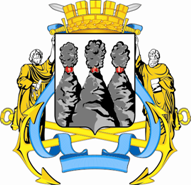 ГОРОДСКАЯ ДУМА                                           ПЕТРОПАВЛОВСК-КАМЧАТСКОГО ГОРОДСКОГО ОКРУГАот 28.12.2017 № 86-р4-я (внеочередная) сессияг.Петропавловск-КамчатскийПредседатель Городской ДумыПетропавловск-Камчатскогогородского округаГ.В. МонаховаГОРОДСКАЯ ДУМА                                                              ПЕТРОПАВЛОВСК-КАМЧАТСКОГО ГОРОДСКОГО ОКРУГА